               SOLICITUD DE EMPLEO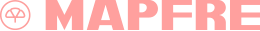 Foto recienteCiudad y fecha	 	Información PersonalInformación FamiliarEstudios RealizadosInformación FinancieraPreguntas PEPPersona públicamente expuesta (PEP): i) las personas expuestas políticamente conforme al decreto 1674 de 2016, ii) los representantes legales de las organizaciones internacionales y iii) las personas que gozan de reconocimiento público. Se entiende por persona políticamente expuesta (Decreto 1674 / 2016) los individuos que desempeñan o han desempeñado funcionas publicas destacadas cono jefe de estado, políticos de alta jerarquía, funcionario gubernamentales, judiciales o militares de alta jerarquía, altos ejecutivos (directores y gerentes) de empresas sociales, industriales y comerciales del estado y de sociedad económica mixta, unidades administrativas especiales y funcionarios importantes de partidos políticos.Anexo 1 - Conocimiento mejorado de personas expuestas públicamente* Vinculo relaciónSegundo grado de consaguinidad (padres, hijos, hermanos, nietos)Segundo grado de afinidad (yernos, suegors, culados, abuelos del conyugue del PEP)Primero civil (hijos adoptivos o padres adoptivos)Información GeneralReferenciasIX. Verificación de la informaciónNombresNombresApellidosApellidosApellidosN° de identificaciónN° de identificaciónFecha de nacimientoLugar de nacimietoLugar de nacimietoEdadDirección de ResidenciaDirección de ResidenciaCiudadTeléfonosLibreta MilitarLibreta MilitarLibreta MilitarClaseClaseDistritoEstado CivilN° de hijosN° de hijosN° de hijosGrupo SanguíneoGrupo SanguíneoRHNombres y ApellidosParentescoEdadN° de CedulaOcupaciónTeléfonoEstudioAñosEstablecimientoEstablecimientoEstablecimientoLugarAño finPrimariaSecundariaUniversitariosTécnicosSegurosIdiomasOtrosSINOCual: 	Cual: 	Cual: 	ProfesiónProfesiónProfesiónMaquinas de oficina que sabe manejarMaquinas de oficina que sabe manejarMaquinas de oficina que sabe manejarMaquinas de oficina que sabe manejarVive en casaVive en casaNombre del arrendadorNombre del arrendadorTeléfonoValor ArriendoPropiaArriendoTiene alguna renta, Indique cualTiene alguna renta, Indique cualTiene alguna renta, Indique cualCuanto vale su presupuesto mensualCuanto vale su presupuesto mensualCuanto vale su presupuesto mensualCuanto vale su patrimonio y en que esta representadoCuanto vale su patrimonio y en que esta representadoCuanto vale su patrimonio y en que esta representadoCuanto suman sus deudasCuanto suman sus deudasCuanto suman sus deudas¿Es usted una persona públicamente expuesta?SINONONO¿Es usted representante legal de una organización internacional?SINONONO¿Por su actividad u oficio, goza de reconocimiento público general o administra recursos públicos?SINONONO¿Tiene algún vínculo familiar con alguna persona que cumpla con las características anteriores?SINOSi la respuesta a alguna de las preguntas anteriores es afirmativa , sírvase a diligenciar el Anexo 1 de conocimiento mejorado para PEP y vinculadosSi la respuesta a alguna de las preguntas anteriores es afirmativa , sírvase a diligenciar el Anexo 1 de conocimiento mejorado para PEP y vinculadosSi la respuesta a alguna de las preguntas anteriores es afirmativa , sírvase a diligenciar el Anexo 1 de conocimiento mejorado para PEP y vinculadosSi la respuesta a alguna de las preguntas anteriores es afirmativa , sírvase a diligenciar el Anexo 1 de conocimiento mejorado para PEP y vinculadosSi la respuesta a alguna de las preguntas anteriores es afirmativa , sírvase a diligenciar el Anexo 1 de conocimiento mejorado para PEP y vinculadosVinculo*NombreTipo de documentoN° identificaciónNacionalidadEntidadCargoVinculado actualmente SI/NOFecha desvinculación¿Que aficiones tiene?¿Que aficiones tiene?Deportes que practicaDeportes que practicaDeportes que practica¿Que personas conoce de la compañía?¿Que personas conoce de la compañía?¿Tiene o tuvo algún pariente en la compañía? (nómbrelo)¿Tiene o tuvo algún pariente en la compañía? (nómbrelo)¿Tiene o tuvo algún pariente en la compañía? (nómbrelo)¿Ha trabajado en seguros? (Indique donde)¿Ha trabajado en seguros? (Indique donde)¿Quien le sugirió solicitar empleo en la compañía?¿Quien le sugirió solicitar empleo en la compañía?¿Quien le sugirió solicitar empleo en la compañía?¿Cargo que aspira?Aspiración SalarialAspiración SalarialHa presentado en esta compañíaHa presentado en esta compañíaSolicitudExamen de admisiónFechaFechaNombres y ApellidosNombres y ApellidosNombres y ApellidosDirecciónDirecciónTeléfonoDirecciónVIII. Información LaboralVIII. Información LaboralVIII. Información LaboralVIII. Información LaboralVIII. Información LaboralVIII. Información LaboralVIII. Información LaboralEmpresaEmpresaEmpresaEmpresaDirecciónDirecciónTeléfonoFecha ingresoFecha de retiroFecha de retiroJefe inmediatoJefe inmediatoCargo desempeñadoSueldo mensualMotivo del retiro:Motivo del retiro:EmpresaEmpresaEmpresaEmpresaDirecciónDirecciónTeléfonoFecha ingresoFecha de retiroFecha de retiroJefe inmediatoJefe inmediatoCargo desempeñadoSueldo mensualMotivo del retiro:Motivo del retiro:EmpresaEmpresaEmpresaEmpresaDirecciónDirecciónTeléfonoFecha ingresoFecha de retiroFecha de retiroJefe inmediatoJefe inmediatoCargo desempeñadoSueldo mensualMotivo del retiro:Motivo del retiro:Observaciones (Alguna otra información que desee agregar):  	Observaciones (Alguna otra información que desee agregar):  	La información que he suministrado en la solicitado en este documento es veraz y verificable y me obligo a actualizarla anualmente.Para todos los efectos legales, certifico que todas las respuestas e informaciones suministradas por mí, en la presente hoja de vida, son veraces y verificables; por tanto autorizo a MAPFRE Seguros para consultar la información contenida en el formulario ante cualquier entidad autorizada incluyendo las centrales de riesgo como Data crédito y Cifin a mi ingreso y en cualquier momento durante mi permanencia en la compañía.Firma del SolicitanteFecha de verificación Día	Mes	Año	Hora  	Fecha de verificación Día	Mes	Año	Hora  	Fecha de verificación Día	Mes	Año	Hora  	Fecha de verificación Día	Mes	Año	Hora  	Fecha de verificación Día	Mes	Año	Hora  	Fecha de verificación Día	Mes	Año	Hora  	Fecha de verificación Día	Mes	Año	Hora  	Fecha de verificación Día	Mes	Año	Hora  	Observaciones: 	Observaciones: 	Observaciones: 	Observaciones: 	Observaciones: 	Código de autorización presentado por el área de prevención LA/FT:  	Código de autorización presentado por el área de prevención LA/FT:  	Código de autorización presentado por el área de prevención LA/FT:  	Código de autorización presentado por el área de prevención LA/FT:  	Código de autorización presentado por el área de prevención LA/FT:  	Código de autorización presentado por el área de prevención LA/FT:  	Espacio para ser diligenciado por la gerencia de recursos humanos de Mapfre Colombia S.AEspacio para ser diligenciado por la gerencia de recursos humanos de Mapfre Colombia S.AEspacio para ser diligenciado por la gerencia de recursos humanos de Mapfre Colombia S.AEspacio para ser diligenciado por la gerencia de recursos humanos de Mapfre Colombia S.AEspacio para ser diligenciado por la gerencia de recursos humanos de Mapfre Colombia S.AEspacio para ser diligenciado por la gerencia de recursos humanos de Mapfre Colombia S.AEspacio para ser diligenciado por la gerencia de recursos humanos de Mapfre Colombia S.AEspacio para ser diligenciado por la gerencia de recursos humanos de Mapfre Colombia S.AAceptado	Aplazado	RechazadoAceptado	Aplazado	RechazadoBanco:Banco:Banco:CTA-Ahorros	CTA-CorrienteCTA-Ahorros	CTA-CorrienteCTA-Ahorros	CTA-CorrienteNumero CTAContratarse a partirContratarse a partirTipo de contratoTipo de contratoTipo de contratoÁreaCargoNombre jefe inmediatoNombre jefe inmediatoSueldo mensualSueldo mensualSueldo mensualSueldo mensualSalario variableSalario variableFodo de cesantíasFodo de cesantíasFondo de PensionesFondo de PensionesFondo de PensionesFondo de PensionesEPSEPSCondiciones:  	Condiciones:  	Condiciones:  	Condiciones:  	Condiciones:  	Condiciones:  	Condiciones:  	Condiciones:  	Observaciones:  	Observaciones:  	Observaciones:  	Observaciones:  	Observaciones:  	Observaciones:  	Observaciones:  	Observaciones:  	RevisadoAutorizado